ПРОГРАММА обучения безопасным методами приемам выполнения  погрузочно-разгрузочных работ и размещения грузовг. Самара2022 г1. Пояснительная записка1.1. Программа обучения безопасным методам и приемам выполнения погрузочно-разгрузочных работах и размещении грузов (далее – Программа) разработана в целях реализации требований Трудового кодекса Российской Федерации, Постановления Правительства РФ от 24.12.2021 № 2464 «О порядке обучения по охране труда и проверки знания требований охраны труда», Приказа Министерства труда и социальной защиты РФ от 28 октября 2020 г. № 753н «Об утверждении Правил по охране труда при погрузочно-разгрузочных работах и размещении грузов».1.2. Целью обучения по Программе является приобретение слушателями необходимых знаний по охране труда для их применения в практической деятельности при выполнении погрузочно-разгрузочных работах и размещении грузов с целью обеспечения профилактических мер по сокращению производственного травматизма и профессиональной заболеваемости.1.3. В результате прохождения обучения по Программе слушатели приобретают знания о требованиях безопасности при выполнения погрузочно-разгрузочных работах и размещении грузов, о ручной переработке грузов, о эксплуатации грузоподъемных механизмов при выполнении выполнения погрузочно-разгрузочных работах и размещении грузов, о складировании грузов.1.4. Организация, оказывающая услуги по обучению работодателей и работников вопросам охраны труда, имеет лицензию на осуществление образовательной деятельности и аккредитована Минтрудом России на оказание услуг обучения работодателей и работников вопросам охраны труда. 1.5. По окончании обученияпроводится проверка знания требований охраны труда в формате тестирования, и слушателям, успешно прошедшем проверку знания по результатам проведения обучения и отработке практических умений применения безопасных методов и приемов выполнения погрузочно-разгрузочных работах и размещении грузов, выдается протокол проверки знания требований охраны труда.2. Базовые требования к содержаниюПрограммы2.1. Настоящая программа отвечает следующим требованиям: содержит требования в отношении безопасных методов и приемов выполнения работ;не противоречит нормативным правовым актам, содержащих государственные нормативные требования охраны труда.2.2. В Программе реализован механизм варьирования между теоретической подготовкой и решением практическим задач.2.3. Программа содержит практические занятия по формированию умений и навыков безопасного выполнения работ в объеме 25 процентов от общего количества учебных часов2.4. Содержание Программы определено учебным планом (Приложение № 1) и рабочими программами учебных модулей (Приложение №2).2.5. Условия реализации программы и оценка качества освоения программы представлены в приложениях № 3 и 4 соответственно.Приложение №1УЧЕБНЫЙ ПЛАН программы обучения безопасным методам и приемам выполнения погрузочно-разгрузочных работах и размещении грузовЦель:получение слушателями необходимых знаний по охране труда для их применения в практической деятельности при выполнении погрузочно-разгрузочных работах и размещении грузов.Категория слушателей: работники, непосредственно выполняющиепогрузочно-разгрузочные работы и размещение грузов и лица, ответственные за организацию, выполнение и контроль за погрузочно-разгрузочные работы и размещению грузовСрок обучения: 16 часов.Форма обучения: заочная с использованием дистанционных образовательных технологий; очная, с отрывом от производства.Требования к слушателям:лица, достигшие возраста восемнадцати лет, имеющие квалификацию или профессиональное образование, соответствующие характеру выполняемых работ.Требования к лицам, проводящим обучение (преподавателям): высшее образование, стаж работы в организации, оказывающей услуги обучения по охране труда, не менее одного года или опыт практической работы в области охраны труда не менее 5 лет в течение 10 лет, а также прошедших проверку знания с периодичностью 1 раз в 3 года.Приложение № 2РАБОЧИЕ ПРОГРАММЫ УЧЕБНЫХ МОДУЛЕЙпрограммы обучения безопасным методам и приемам выполнения погрузочно-разгрузочных работах и размещении грузов1.	Общие требования к организации погрузочно-разгрузочных работ1.1.	Обязанности работодателя1.2.	Контроль за безопасностью производства работ1.3.	Оценка профессиональных рисков в ходе погрузо-разгрузочных работ. Характерные опасности для данного вида работ2.	Ручная переработка грузов2.1.	Нормы переноса тяжестей2.2.	Предельно допустимые нормы нагрузок для женщин при подъеме и перемещении тяжестей вручную2.3.	Тяжесть трудового процесса. Классы условий труда2.4.	Безопасное выполнение работ при перемещении груза вручную2.5.	Безопасное выполнение работ при перемещении тяжеловесных грузов2.6.	Безопасное выполнение работ при перемещении грузов на носилках2.7.	Безопасное выполнение работ при перемещении груза тележкой3.	Эксплуатация грузоподъемных механизмов3.1.	Основные причины аварий и несчастных случаев при производстве работ грузоподъемными кранами3.2.	Грузозахватные устройства и приспособления (ГЗП)3.3.	Осмотр и браковка грузозахватных приспособлений3.4.	Безопасное выполнение работ ГЗП3.5.	Знаковая сигнализация 3.6.	Действие в аварийной ситуации4.	Погрузка разгрузка транспортных средств (ТС)4.1.	Погрузка разгрузка ТС кранами4.2.	Установка и погрузка ТС на площадке4.3.	Транспортировка грузов4.4.	Перемещение грузов погрузчиками4.5.	Перемещение опасных грузов5.	Складирование грузов5.1.	Размещение грузов в складских помещениях5.2.	Размещение грузов на стеллажах5.3.	Причины падения грузов6.	Практические занятия6.1.	3D-тренажер "Идентификация опасностей на складе"6.2.	3D-тренажер "Организация безопасного выполнения погрузочно-разгрузочных работ"6.3.	2D-тренажер "Работа с использованием погрузчиков"Приложение № 3УСЛОВИЯ РЕАЛИЗАЦИИ ПРОГРАММЫНормативные правовые документы, используемые при изучении программы обучения безопасным методам и приемам выполнения погрузочно-разгрузочных работах и размещении грузовПриложение №4ОЦЕНКА КАЧЕСТВА ОСВОЕНИЯ ПРОГРАММЫ1. Цель проверки знанияЦель проверки знания требований охраны труда – проверка готовности работника к выполнению работ в соответствии с требованиями безопасности.К прохождению проверки знания допускаются слушатели, освоившие Программу в полном объеме.Форма проверки знания Промежуточная проверка знанияПо результатам освоения материалов по модулю для самоконтроля знаний слушателей проводится промежуточная проверка знания в формате тестирования. Число тестовых заданий промежуточного тестирования содержится в количестве 5 вопросов по освоенным темам. Для прохождения промежуточного тестирования отводится5-10 минут по каждому модулю. Промежуточное тестирование считается успешно пройденным при достижении85 % правильных ответов и более. Количество попыток промежуточного тестирования - не ограничено. Итоговая проверка знанияИтоговая проверка знания требований охраны труда проводится в форме тестирования. Число тестовых заданий для итогового тестирования составляет20 вопросов. Для прохождение тестового задания отводится 20 минут. По итогу тестирования может быть результат - «удовлетворительно» или «не удовлетворительно». Число допустимых ошибок (порог «не удовлетворительно») устанавливается не более 15% в течение установленного времени. Если тестируемый не уложился (не дал правильные ответы на 85% тестовых вопросов, в установленное время), результат тестирования «не удовлетворительно». Тестовые задания состоят из выбора одного правильного ответа из нескольких предложенных. Число предложенных вариантов ответа в одном тестовом задании не менее 4 и не более 6. При генерации теста осуществляется рандомизация вопросов, ответов и их последовательностей. На прохождение теста отводится три попытки.Результаты проверки знанияРезультаты тестового задания контролируется системой тестирования. Результаты тестирования рассматриваются комиссией по проверке знаний требований охраны труда в составе 3 человек путем объективной и независимой оценки качества подготовки слушателей. По результатам рассмотрения комиссия принимает решение об успешном завершении слушателем обучения.4. Оценочные материалы1. Что из перечисленного не относится к обязанностям работодателя при проведении погрузочно разгрузочных работ?Проведение оценки профессиональных рисковПредоставление безопасного оборудованияПроведение динамической оценки рискаВыдача СИЗ2. В каком случае работодатель может вести видео наблюдение за работниками в процессе выполнения погрузочно-разгрузочных работ?Работодателю запрещено вести видео наблюдение за работникамиРаботодатель может вести видеонаблюдение только по согласованию с ГИТРаботодатель может вести видеонаблюдение только в случае производства работ по наряду-допускуРаботодатель имеет право вести видео наблюдение для обеспечения безопасности работЧто из перечисленного применяется для контроля опасностей падения груза?Использование СИЗОграждение места производства работПроведение ТО оборудованияВсе перечисленноеЧто из перечисленного не может относиться к мерам управления опасностями связанными с физическими перегрузками?Замена ручного трудаУстановка перерывов в работеПисьменный отказ  работника от претензий в случае возникновения профессионального заболеванияПодбор персонала по физическим параметрамКакой максимальный вес разрешается поднимать женщине?Не более 50 кгНе более 25 кгНе более 15 кгНе более 10 кгКакому классу условий труда соответствует работа мужчины если суммарная масса грузов, перемещаемых в течение каждого часа рабочего дня у него составляет до 1000 кг?Класс 1Класс 2Класс 3.1Класс 3.2В каком случае мы меньше устанем при перемещении грузов?Локти находятся близко к туловищу во время подъемаРуки вытянуты вперед во время подъемаУсталость не зависит от указанных факторовКак следует перемещать крупные катящиеся грузы?Находясь сзади груза аккуратно принимая его на себяТолкая груз от себяНаходясь сбоку от грузаВсе способы правильныеНа какое расстояние допускается переносить груз на строительных носилках?Не более 25 мНе более 50 мНе более 100 мНе более 200 мЧто из перечисленного является условием для отбраковки стропа?Отсутствует клеймо или биркаНаличие смещения каната в заплеткеДеформированы коушиВсе перечисленноеВ каком случае можно использовать грузовой крюк без предохранительного замка?При перемещении грузов незначительной массыПри перемещении груза подтаскиванием при наклонном положении канатаС разрешения лица ответственного за безопасное выполнение погрузочно-разгрузочных работЗапрещено в любом случаеВ каком случае цепной строп выводится из эксплуатации?Если длина звена цепи стала больше на 3%Если длина звена цепи стала больше на 5%Если длина звена цепи стала больше на 10%Если длина звена цепи стала больше на 15%Что из перечисленного не указывается на маркировке тары?Масса тарыМасса бруттоМатериал тарыДата изготовленияКакое расстояние необходимо соблюдать между перемещаемым грузом и встречающимися на его пути предметами?Не менее 200 ммНе менее 500 ммНе менее 800 ммНе менее 1 мПри перемещении длинномерных грузов оттяжки используются для:Только для вращения грузаТолько для вытягивания груза в нужное положениеТолько для удержания груза от разворотаДля всего перечисленногоВ каком случае работы вблизи воздушной линии электропередач проводятся по наряду допуску?При проведении работ не менее 15 м от ВЛПри проведении работ не менее 20 м от ВЛПри проведении работ не менее 30 м от ВЛПри проведении работ не менее 45 м от ВЛГде должен находиться работник при загрузке транспортного средства краном?В кабине транспортного средстваВ кузове транспортного средстваРядом с транспортным средствомВ любом местеКакое расстояние должно быть между транспортным средством и штабелем груза?Не менее 0,8 мНе менее 1 мНе менее 1,5 мНе менее 2 мЕсли длинномерный груз не помещается в кузове транспортного средства его следует:Уложить в кузов по диагоналиУложить груз в кузов выпустив конец сбоку от пассажирской двериЗакрепить к прицепу транспортного средства обозначив выступающую часть знакомЛюбым указанным способомВ каком случае разрешается перевозка людей в кузове транспортного средства?При необходимости контроля и удержания грузаТолько на небольшое расстояние в пределах площадкиТолько в пустом кузовеЗапрещено в любом случаеКаким должно быть расстояние между складируемым грузом и стеной здания?Не менее 0,5 мНе менее 0,8 мНе менее 1 мНе менее 1,2 мКакой должна быть максимальная высота штабеля при ручной погрузке?Не более 1,5 м Не более 2 м Не более 3 м Не более 3,5 м Каким образом указывается предельная допустимая нагрузка на стеллаж?Должна быть указана на каждом стеллажеДолжна быть указана на входе в здание складаДоводится до работников посредством инструктажаЛюбым указанным способомВ каком случае разрешается складировать груз на стеллаж имеющий механические повреждения?Только при наличии письменного указания ответственного за проведение прогрузочноразргузочных работЕсли масса груза в 3 раза меньше предельной допустимой нагрузки на стеллажЕсли стеллаж надежно закреплен к стене зданияЗапрещено в любом случае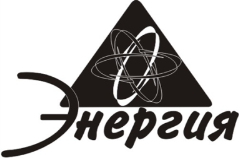 Автономная некоммерческая организация дополнительного профессионального образования «Учебный центр «ЭНЕРГИЯ»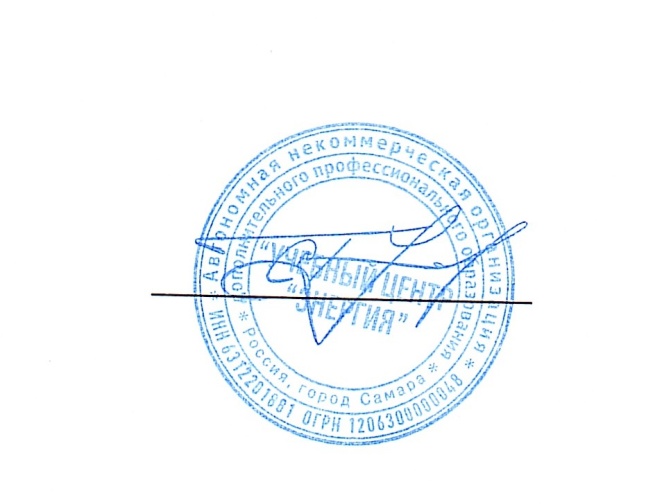 УТВЕРЖДАЮ:Директор АНО ДПО «УЦ «Энергия»                                   С.Г. Уполовников«______»_____________20____ г.№ п/пНаименование модуляПродолжительностьВ том числе часов (ч.)В том числе часов (ч.)Форма контроля№ п/пНаименование модуляПродолжительностьТеоретические занятия, часовПрактические занятия, часовФорма контроля1.Общие требования к организации погрузочно-разгрузочных работ2,02,0-Тестирование2.Ручная переработка грузов2,02,0-Тестирование3.Эксплуатация грузоподъемных механизмов2,02,0-Тестирование4.Погрузка разгрузка транспортных средств (ТС)2,02,0-Тестирование5.Складирование грузов2,02,0-Тестирование6.Практические занятия4,0-4,0Отработка практических навыков 7.Проверка знания2,0--Итоговое тестированиеИтого:Итого:16104,0-№ п/пНормативный правовой актПрименениеФедеральные законыФедеральные законыФедеральные законыТрудовой кодекс РФ от 30.12.2001 № 197-ФЗ;ПрименяетсяФедеральный закон от 24.07.1998 № 125-ФЗ «Об обязательном социальном страховании от несчастных случаев на производстве и профессиональных заболеваниях»;ПрименяетсяПостановления Правительства РФПостановления Правительства РФПостановления Правительства РФПостановление Правительства РФ от 24.12.2021 № 2464 «О порядке обучения по охране труда и проверки знания требований охраны труда»;ПрименяетсяПостановление Правительства РФ от 5 июля 2022 г. № 1206 «О порядке расследования и учета случаев профессиональных заболеваний работников»ПрименяетсяНормативные правовые документы министерств и ведомств РФНормативные правовые документы министерств и ведомств РФНормативные правовые документы министерств и ведомств РФПриказ Министерства труда и социальной защиты РФ от 20 апреля 2022 г. № 223н «Об утверждении Положения об особенностях расследования несчастных случаев на производстве в отдельных отраслях и организациях, форм документов, соответствующих классификаторов, необходимых для расследования несчастных случаев на производстве»ПрименяетсяПриказ Министерства здравоохранения и социального развития РФ от 04.05.2012 № 477н «Об утверждении перечня состояний, при которых оказывается первая помощь, и перечня мероприятий по оказанию первой помощи»;ПрименяетсяПриказ Министерства труда и социальной защиты РФ от 29 октября 2021 г. № 776н «Об утверждении Примерного положения о системе управления охраной труда».ПрименяетсяПриказ Министерства труда и социальной защиты РФ от 28 октября 2020 г. № 753н "Об утверждении Правил по охране труда при погрузочно-разгрузочных работах и размещении грузов"ПрименяетсяПриказ Министерства труда и социальной защиты РФ от 18 ноября 2020 г. № 814н "Об утверждении Правил по охране труда при эксплуатации промышленного транспорта"ПрименяетсяПостановление Госстроя России от 17.09.2002 № 123 «О принятии строительных норм и правил Российской Федерации «Безопасность труда в строительстве. Часть 2. Строительное производство. СНиП 12-04-2002;ПрименяетсяГОСТыГОСТыГОСТыГОСТ 12.0.004-2015 «Межгосударственный стандарт. Система стандартов безопасности труда. Организация обучения безопасности труда. Общие положения» (вместе с «Программами обучения безопасности труда»);ПрименяетсяТехнические регламентыТехнические регламентыТехнические регламентыТехнический регламент Таможенного союза «О безопасности средств индивидуальной защиты», утв. Решением Комиссии Таможенного союза от 09.12.2011 № 878.Применяется